MISIÓN, VISIÓN, OBJETIVOSConcepto:MISIÓN: La misión de una empresa consiste en definir el propósito de la misma y especifica el negocio al que se dedica, las necesidades que son satisfechas con sus productos y servicios, el mercado en el cual se desarrolla y la imagen pública de la organización (QUÉ, CÓMO Y PARA QUÉ).VISIÓN: La visión indica hacia dónde se dirige la empresa a largo plazo y en qué se deberá convertir.Describe la situación futura que sea desea tener (HACIA DÓNDE Y CÓMO).Estos conceptos son los pilares sobre los cuales cualquier organización basa y conforma su estrategiaempresarial, delimita sus metas y planea sus objetivos a corto, medio y largo plazo.OBJETIVO GENERAL: Este objetivo define el futuro del negocio y representan la trayectoria de las acciones a seguir para los cuales fue creada la empresa. Es a largo plazo. OBJETIVOS ESPECÍFICOS: Son objetivos concretos y realizables a corto plazo que contribuyen al logro del objetivo general. Pueden ser a corto y a medio plazo.¿POR QUÉ DEBE MI EMPRESA DEFINIIR LOS CONCEPTOS DE MISIÓN Y VISIÓN, ASÍ COMO SUS OBJETIVOS?Toda empresa u organización surge para satisfacer unas necesidades del mercado. Para definir la estrategia a seguir para cubrir esas necesidades es necesario construir un Plan de Trabajo que contemple el corto, medio y largo plazo.Todo Plan a desarrollar debe partir de unas premisas ineludibles para que crezca de manera equilibrada y razonada.  Esas premisas se  resumen en  los  conceptos  que  habrá  que  definir  perfectamente: MISIÓN, VISIÓN y OBJETIVOS o METAS a conseguir.No se trata de definir la Política de Empresa, sino sentar las bases y puntos de partida con los que elaborar toda  la  Planificación  estratégica  que culminará  en  la  consecución de los  logros  propuestos. De  ahí  la importancia de definir perfectamente A DÓNDE queremos llegar  desde nuestro propio punto de partida.Declaración de la Misión, Visión y Valores de nuestra Organización.Definición de la Misión de una empresa - ejemplos.Misión: Define el negocio al que se dedica la organización, las necesidades que cubren con sus productos y servicios, el mercado en el cual se desarrolla la empresa y la imagen pública de la empresa u organización.La misión de la empresa es la respuesta a la pregunta, ¿Para que existe la organización?A continuación se muestran, para una mayor comprensión, la declaración de la misión de diversas empresas o instituciones.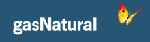 Declaración de la misión de Gas NaturalLa Misión del Grupo Gas Natural es atender las necesidades energéticas de la sociedad, proporcionando a sus clientes servicios y productos de calidad respetuosos con el medio ambiente, a sus accionistas una rentabilidad creciente y sostenible y a sus empleados la posibilidad de desarrollar sus competencias profesionales.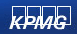 Declaración de la misión de la prestigiosa consultora KPMGTransformar el conocimiento en valor para el beneficio de nuestros clientes, nuestra gente y los mercados de capitales.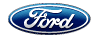 Declaración de la misión de FordNuestra misión: somos una familia global, diversa con una herencia orgullosa, confiada apasionado a proporcionar productos excepcionales y servicios.Definición de la Visión de una empresa - ejemplos.Visión:cómoValores: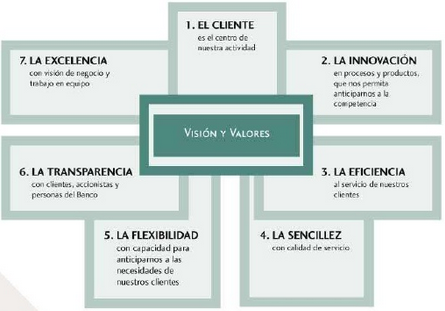 Misión Visión y Objetivo de la Empresa¿Cuál es Nuestra Misión?Ser una empresa que haga de las necesidades sociales y empresariales, soluciones tecnológicas que contribuyan con la evolución de la humanidad a través del desarrollo aplicado a las necesidades específicas de cada empresa o persona ofreciéndoles soluciones integrales con la finalidad de crear o desarrollar software de fácil uso, que tenga sobresalientes niveles de rentabilidad, calidad, presencia e influencia en el mercado laboral.¿Cuál es Nuestra Visión?Ser una empresa de reconocido prestigio nacional e internacional, con autonomía administrativa, con excelencia en ventas de computadoras, consumibles, realización de software y soporte, donde se brinde un producto de excelente calidad y en donde el mejoramiento continuo en todas las áreas sean de agrado a nuestros consumidores, de eficiente gestión, competitiva, con alianzas estratégicas en el ámbito nacional e internacional, comprometida con el servicio al cliente, la formación integral de su recurso humano y tecnológico. Y ser un ejemplo para la sociedad a lo que se refiere en buen servicio.Bibliografíahttp://globalsoftsoporte.galeon.com/productos1627924.htmlhttp://www.webandmacros.com/Mision_Vision_Valores_CMI.htmhttp://www.slideshare.net/amvi75/objetivos-mision-visionwww.google.comLa VisiónLa visión es la imagen que se tiene del lugar a donde se quiere llegar, de cómo queremos vernos, como institución, en un futuro definido. 

La visión nos permite plantear un futuro deseable, que sea lo suficientemente claro y motivador para otros, como para trabajar en su cumplimiento.La declaración de la visión debe responder a las siguientes preguntas:· ¿Qué tratamos de conseguir? · ¿Cuáles son nuestros valores? · ¿Cómo produciremos resultados? · ¿Cómo nos enfrentaremos al cambio? · ¿Cómo conseguiremos ser competitivos? 

Su elaboración, corresponde al equipo de primer nivel (mando superior o estratégico) de cualquier organización, pues cuentan con mayor información y una perspectiva más amplia acerca de lo que se desea lograr.Ejemplos de VisiónTelmex 
"Consolidar el liderazgo de Telmex en el mercado nacional, expandiendo su penetración de servicios de telecomunicaciones en todos los mercados posibles, para situarnos como una de las empresas de más rápido y mejor crecimiento a nivel mundial". 
SEP 
En el año 2025, México cuenta con un sistema educativo amplio, articulado y diversificado, que ofrece educación para el desarrollo humano integral de su población. El sistema es reconocido nacional e internacionalmente por su calidad y constituye el eje fundamental del desarrollo cultural, científico, tecnológico, económico y social de la Nación. 
PGR
Tenemos una clara visión institucional para el mediano y largo plazo; visualizamos en tres años una estructura funcional de procuración de justicia y en seis años un sistema saneado. Lo anterior para que en el año 2025, las instituciones que participen en la procuración de justicia sean de excelencia, cuenten con personal con vocación de servicio y sólida formación que contribuya a que los ciudadanos vivan en condiciones que promuevan el desarrollo integral dentro del estado de derecho.La MisiónEs importante aclarar que, antes de establecer una VISIÓN, es necesario que se defina una clara MISIÓN.Al igual que la Visión, el redactar la Misión, es labor de un equipo de trabajo, más que la actividad de una sola persona, pues es importante asegurar que se involucren todos dentro de la organización con base en la información y con la perspectiva suficiente y complementaria, además de que es una buena forma de que se obtenga mayor participación y compromiso hacia su cumplimiento. 

Según algunos autores :La Misión describe el concepto y la naturaleza de una organización. Es su razón de ser. Establece lo que se planea hacer, cuál es el mercado o sector al que va dirigido, así como las premisas filosóficas primordiales. 

la Misión es como un enunciado breve y claro de las razones que justifican la existencia, propósitos o funciones que la organización desea satisfacer, su base de usuarios o consumidores y los métodos fundamentales para cumplir con este propósito. Como quiera que se defina, la Misión es la declaración que sirve para saber cuál es nuestro negocio o razón fundamental de ser y operar. Es el primer paso y uno de los elementos críticos para realizar una planeación estratégica. 

Existen algunas preguntas fundamentales que guían al equipo de personas que se reúnen a definir una Misión.¿Por qué existimos (cuál es nuestro propósito básico)?¿En qué sector debemos estar?¿Quién es nuestro usuario o ciudadano objetivo?¿En dónde se encuentra nuestro usuario o ciudadano objetivo?¿Qué es valor para nuestro usuario o ciudadano?¿Qué necesidades podemos satisfacer?¿Cómo es que vamos a satisfacer estas necesidades?¿En qué nicho o sector queremos estar?¿Cuáles son nuestros productos o servicios presentes o futuros?¿En qué nos distinguimos?, ¿qué característica especial tenemos o deseamos tener?¿Cómo mediremos el éxito de la misión?¿Qué aspectos filosóficos son importantes para el futuro de nuestra organización?Ejemplos de MisiónA continuación se muestran algunos ejemplos de la declaración de la Misión de diversas organizaciones:
PECHINEY, sector empaques de plásticoNuestra misión es agregar valor a nuestros productos empacados a través de un servicio al cliente superior, consistente e innovador. 

CEMEX 
Nuestra misión es servir las necesidades globales de construcción de nuestros clientes y crear valor para nuestros accionistas y otros grupos de interés al convertirnos en la compañía cementera más eficiente y rentable del mundo. Para lograr esta meta, trabajamos constantemente para desarrollar y realizar lo que creemos es el enfoque de mayor amplitud y más visionario en nuestra industria. 

SEGOB 
Contribuir a la gobernabilidad democrática y a la seguridad nacional con apego a los principios propios del ejercicio democrático del poder público, fortaleciendo la capacidad de las instituciones para procesar eficazmente las demandas y planteamientos de los actores políticos y hacer efectivos los derechos políticos de los ciudadanos, proteger tanto a la población como a los intereses vitales del Estado Mexicano, generando un entorno favorable para el crecimiento con calidad y para el desarrollo humano, que incluya a todos los mexicanos.Cómo evaluar el enunciado de la MisiónConsidere los siguientes factores para evaluar el enunciado de la Misión:Claro y comprensible para todo el personalBreve (para facilitar el recordarlo)Específico de acuerdo con el negocio u organización de que se trateContundente, es decir, que identifique las fuerzas que impulsan la visión estratégicaRefleja la ventaja competitivaFlexible, pero que bien enfocadaSirve de modelo y medio para tomar decisiones gerencialesRefleja los Valores, Creencias y Filosofía de la organizaciónEs realistaSirve como fuente de energía y punto de unión para la organización.Los ObjetivosToda organización, una vez que ha establecido y tiene clara su Misión y Visión, debe definir sus OBJETIVOS ESTRATÉGICOS O DE LARGO PLAZO, es decir, aquellos enunciados que orientan el camino hacia un fin concreto en un futuro a varios años.Establecimiento de objetivosPara definir claramente un objetivo, existe el modelo “SMART”, que nos permite identificar claramente las características de un objetivo bien establecido:
De esta manera, son importantes los objetivos estratégicos, tácticos y operativos, para el cumplimiento de la Misión y Visión de la organización.

Una vez definidos estos objetivos se pueden establecer las responsabilidades, con más claridad, de cada uno de los participantes en la ejecución del plan de acción para alcanzar las metas y objetivos organizacionales.Asimismo, la organización podrá identificar con mayor precisión los recursos que necesita para obtener resultados.ConclusiónPara contar con una Visión Estratégica dentro de la organización, es necesario plantear una Misión y Visión organizacional y con base en estas, se plantean los objetivos estratégicos, tácticos y operativos para convertirlos en acciones, responsables y recursos necesarios para la obtención de resultados concretos.
Para establecer objetivos es indispensable:¿Cuál es Nuestro Objetivo?Desarrollar programas computacionales, con la finalidad y capacidad de resolver situaciones reales a las empresas para su desarrollo, y evolucionamiento tecnológico para atender sus necesidades y hacerlas mejores empresas en su campo laboral, financiero, administrativo y económico, además de actualizarlos en el campo computacional.